嘉  義  縣  立  中  埔  國  民  中  學「嘉義縣公立國民中小學校務暨校長辦學績效評鑑」編號:二-2-5-11001、11002、11101評鑑面向評鑑指標評鑑指標建議佐證資料二、學校經營及校務領導(26分)2.加強教師考核、輔導，並適時化解校內外衝突與誤解，落實危機管理與處理機制（含親師溝通不良、師生衝突、學生偏差行為等處理），與教職員工生、家長維持良好互動關係，得教職員工生、家長肯定。(6 分)2.加強教師考核、輔導，並適時化解校內外衝突與誤解，落實危機管理與處理機制（含親師溝通不良、師生衝突、學生偏差行為等處理），與教職員工生、家長維持良好互動關係，得教職員工生、家長肯定。(6 分)5.健全家長會及志工團，積極支援學校活動；促進校友會成立。計畫名稱每學年召開家長代表大會及理監事會議每學年召開家長代表大會及理監事會議每學年召開家長代表大會及理監事會議執行期程110.1.1.~111.12.31.110.1.1.~111.12.31.110.1.1.~111.12.31.計畫經費家長會經費家長會經費家長會經費計畫成果(效益評估)定期召開家長會相關會議，積極支援學校活動。定期召開家長會相關會議，積極支援學校活動。定期召開家長會相關會議，積極支援學校活動。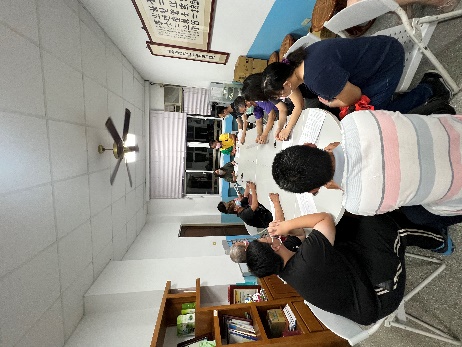 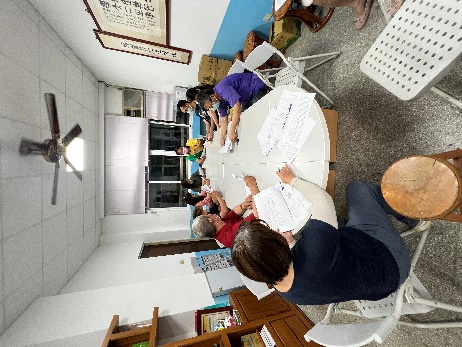 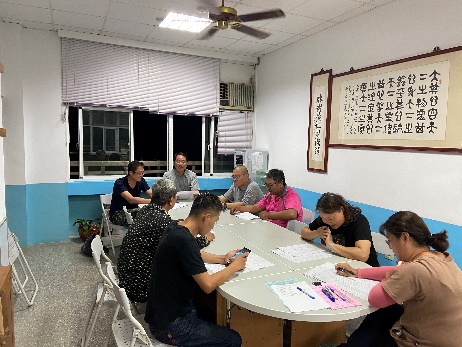 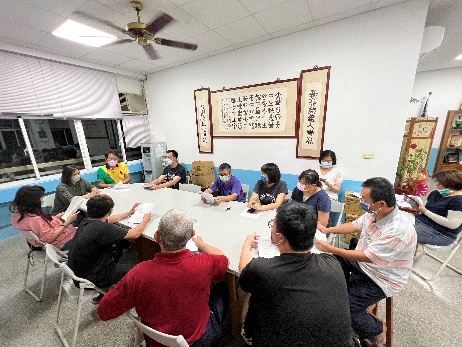 